OFFICIAL - SENSITIVE when completeIt is essential in respect of confidentiality it is necessary that all information is shared on strictly ‘need to know’ basis and that access to files and related information are appropriately securedIt is important that this document is completed as fully as possible in order that your colleagues (internal movement) or to another external school / academy / college / educational establishment are fully conversant with all safeguarding issues pertaining to the child / young person.If relevant staff are not aware of current and / or historical issues it is possible that the child / young person continues to be at risk of harm as staff are not alerted and monitoring as necessary.Aim:To ensure effective information sharing in respect of transition between schools / academies / colleges / educational establishments of children / young people of concern, including use of the transfer processTo enable relevant staff to ensure that of children / young people concern (both current and historical) are identified in order to safeguard and promote their welfareCircumstances when this form should be used for internal and external movement between:Early Years to Primary School; Primary School to Secondary SchoolSecondary School to College (including 14 -19 placements)Placement in Special or Alternative Provision; In Year TransfersContinued……..FORM 3 - INFORMATION SHARING IN RESPECT OF TRANSFER OF CHILDREN / YOUNG PEOPLE BETWEEN SCHOOLS / ACADEMIES / COLLEGES / EDUCATIONAL ESTABLISHMENTS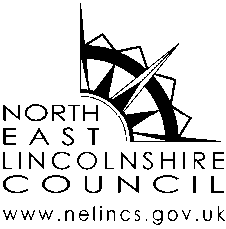 NATURE OF TRANSITION - Please tick as appropriateNATURE OF TRANSITION - Please tick as appropriateNATURE OF TRANSITION - Please tick as appropriateNATURE OF TRANSITION - Please tick as appropriateNATURE OF TRANSITION - Please tick as appropriateNATURE OF TRANSITION - Please tick as appropriateSTATUS - Please tick as appropriateSTATUS - Please tick as appropriateSTATUS - Please tick as appropriateSTATUS - Please tick as appropriateSTATUS - Please tick as appropriateSTATUS - Please tick as appropriateNURSERY to FS1NURSERY to FS1NURSERY to FS1LACLACLACFS1 to FS2FS1 to FS2FS1 to FS2LACLACLACFS2 to KS1FS2 to KS1FS2 to KS1LACLACLACKS1 to KS2KS1 to KS2KS1 to KS2LACLACLACKS2 to KS3KS2 to KS3KS2 to KS3CINCINCINKS3 to KS4KS3 to KS4KS3 to KS4CINCINCINKS4 TO KS5KS4 TO KS5KS4 TO KS5SA (Single Assessment)SA (Single Assessment)SA (Single Assessment)Placement to Special orAlternative ProvisionPlacement to Special orAlternative ProvisionPlacement to Special orAlternative ProvisionSA (Single Assessment)SA (Single Assessment)SA (Single Assessment)Same Key Stage transferIn Year within NELIn Year within NELCHILD PROTECTION PLANCHILD PROTECTION PLANCHILD PROTECTION PLANName of child / young person(including also known as)Name of child / young person(including also known as)Date of BirthDate of BirthDate of BirthDate of BirthPupil UPN numberPupil UPN numberPupil UPN numberPupil UPN numberPupil UPN numberPupil UPN numberPersons/carers with parental responsibilityPersons/carers with parental responsibilityCurrent Home AddressCurrent Home AddressFuture Home Address (if known)Future Home Address (if known)Legal StatusLegal StatusCurrent Child Protection Registration StatusCurrent Child Protection Registration StatusLACLACCPCINSAPreviousPreviousLACLACCPCINSAKey People/Lead Professional involved in transition (current establishment)Key People/Lead Professional involved in transition (current establishment)Key People/Lead Professional involved in transition (current establishment)Key People/Lead Professional involved in transition (current establishment)Key People/Lead Professional involved in transition (current establishment)Key People/Lead Professional involved in transition (current establishment)NamePositionEstablishmentEmailTelephone NumberSignatureHas the child been subject to any of the following:Has the child been subject to any of the following:Domestic Violence (DV)Harmful Sexual Behaviour (HSB)Child Sexual Exploitation(CSE)Bullying Incidents‘Other’ – Please specifyPreferred outcome of key issues and actions needed to safeguard the child/young person.To include safeguarding file transfer detailsPreferred outcome of key issues and actions needed to safeguard the child/young person.To include safeguarding file transfer detailsPreferred outcome of key issues and actions needed to safeguard the child/young person.To include safeguarding file transfer detailsPreferred outcome of key issues and actions needed to safeguard the child/young person.To include safeguarding file transfer detailsPreferred outcome of key issues and actions needed to safeguard the child/young person.To include safeguarding file transfer detailsIssueAction(s)By whomWhen / HowTo be reviewedAny additional supports (both own and other agencies) neededAny additional supports (both own and other agencies) neededAny additional supports (both own and other agencies) neededAny additional supports (both own and other agencies) neededIdentified supportWhich agency identified as providerPersons referring / WhenOutcomeCore Group Members and contact detailsCore Group Members and contact detailsCore Group Members and contact detailsCore Group Members and contact detailsCore Group Members and contact detailsNamePositionEstablishmentDate of meetingsDate of receipt of minutesHanded over to:Name of establishmentHanded over to:Details of person completing this formDetails of person completing this formNamePositionEstablishmentSignedDateDetails of person receiving this form / informationDetails of person receiving this form / informationNamePositionEstablishmentSignedDate